Notification of one-off Scrap Metal Collection Sites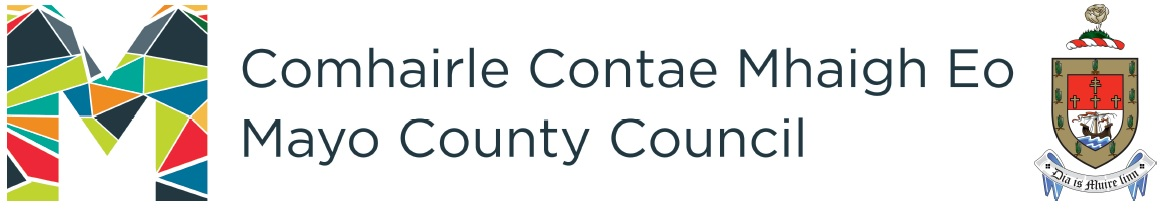 MCC REF: SMC-MO-2023 - The information provided hereunder constitutes formal notification to Mayo County Council by any Community, Sporting or other “not-for-profit” organisation of details relating to any proposed one-off community clean-up activity; whereby some or all of the waste material deposited at a strictly controlled and designated site (not being a public road, carpark or other area in the functional control of Mayo County Council, Ballina Municipal District, Castlebar Municipal District or Westport Municipal District), is thereafter collected by a permitted Waste Collector and taken to an authorised facility (permitted facility), within a set/restricted timeframe. This notification must be submitted to Mayo Co. Co. prior to commencement of clean-up/collection.Organisation DetailsName:				___________________________________________Address of Correspondence: 	_________________________________________________________________________________________________________________________________Contact Person(s): _____________________ Telephone:____________________________Site Details Location:		______________________________________________________________________________________________________________________________Existing Use:		__________________________________________Clean-Up / Collection Details    (one  week  period)Cleanup date(s)- (start/finish):	__________________________________________Collection date(s):		__________________________________________Waste Collector (name & address):___________________________________________________________________________________________________________________________Waste Collection Permit No:	__________________________________________Waste Facility Permit No(s):	__________________________________________Important Notes to ApplicantMaximum of one collection event per organisation per year.Collection duration limited to one week.  Immediate removal of advertising after event.“Exclusions”The following material/waste types shall not be accumulated as part of scrap metal clean-up and collection:End-of-Life vehicle (car and other motorised vehicles) Oil FiltersComponents containing mercuryComponents containing PCB’s Tanks and other pressure containers for liquefied gas, unless such tanks have been decommissioned and do not contain any explosive or pollutant material.BatteriesWastes containing oilMetal waste contaminated with dangerous substances Containers from paint, inks, adhesives and resins containing dangerous substancesWaste Electric & Electronic Equipment such as refrigerators, washing machines, dryers, etc.I ______________________(block capitals), acting on behalf of ______________________ (organisation) herby undertake to execute the scrap metal clean-up and recovery in accordance with paragraph one above and in a manner which will not cause environmental pollution or result in any risk of environmental pollution, including nuisance or other such disturbance to third parties.  I further agree to abide by the above ‘Notes’ and “Exclusions” and I understand that this notification does not constitute a substitute for any obligation to comply with relevant aspects of the Waste Management Act 1996 as amended. Signed:	_______________________________Date:		_______________________________ Completed forms should be returned to:	Environment. Climate Change & Agriculture Section,					Mayo County Council,					 an Chontae,					Castlebar, Co. Mayo.					(Tel: 094 9064000)	 / email to environment@mayococo.iePLEASE  SUBMIT  YOUR  APPLICATION  WELL  IN  ADVANCE  OF  THE  EVENT  TAKING  PLACE